LONDON’S GLOBAL UNIVERSITY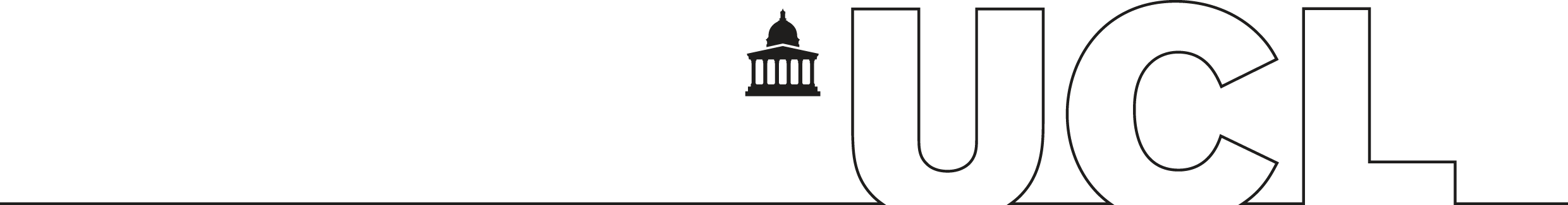 SUSTAINABILITY COMMITTEE TERMS OF REFERENCEKey to abbreviations UMC	University Management CommitteeSC	Sustainability CommitteeSWG	Sustainability Reference GroupUCL	University College LondonPURPOSE OF THE STEERING GROUPThe Sustainability Committee has been established to oversee the development and management of UCL’s approach to sustainability and in particular, the delivery of the Sustainability Strategy and the Sustainable Finance Framework. The SC is a sub-committee to the UCL Operations Committee.FREQUENCY OF MEETINGSThe SC meets quarterly.MEMBERSHIP OF THE STEERING GROUPSC membership reflects those with responsibility for the delivery and influence of UCL’s Sustainability Policy & Strategy. REPRESENTED DIVISIONSJeremy Barraud – Director of Research Operations, OVPRIGETBC - (VP office, Education) TBC - (UCL Communications) Sonia Virdee – Strategic Planning Integration Director, UCL PlanningTom Crummey – Director of IT service and operations, ISDIan Galloway – Commercial Director, Kate Leach – Management Accountant, UCL FinanceMike Sheppard - Director, Campus Infrastructure and OperationsNeil Turvey – Assistant Director, Estates DevelopmentHelen Fisher – UCL East Operations LeadTBC - (Student Registry Services)Charles Marson – Head of Human Resources, HRChris Connew – Head of Advancement Planning, OVPAAndrea Hodgetts – Head of Strategic Partnerships, OVPHTBC - (Faculty Director of Operations)John Draper – Lead Green ChampionOsman Teklies - SU Sustainability OfficerTBC - (Trade Union Representative)QUORUMChair and secretariat and an additional 5 members of the committeeCHAIRProfessor Piet Eeckhout, Dean of the Faculty of LawsSECRETARIATSustainable UCLCATEGORY OF BUSINESSThe SC may undertake its business under the three following meeting categories outlined in the UCL Committees Code of Practice.  Open Confidential BusinessConfidential (Reserved) BusinessThe majority of SC business will be conducted as Open meetings.  Where items need to be discussed as Confidential or Confidential (Reserved) Business, this will be indicated in the meeting agenda and non members will be asked to leave.FUNCTIONS OF THE COMMITTEETo provide oversight and ensure institutional strategic alignment to the development and ongoing review of UCL Sustainability Strategy and Sustainable Finance FrameworkTo sign off any amendments or new strategies prior to submission to Operations Committee, UMC and Council for approval. As part of this, to set objectives and targets to improve our sustainability performance.To approve policy and standards for the management of sustainability issues at work within UCL and compliance with relevant legislative and other requirements.To review UCL Sustainability Annual Reports and ensure alignment with the targets and commitments in the Strategy and Sustainable Finance FrameworkTo maintain an overall assessment of the key UCL sustainability risks and issues from which priorities for action are set and reviewed annually.To establish specific working groups as appropriateTo review resources and budgets for the implementation of the sustainability commitments and submit recommendations to Operations and Finance Committee. To review UCLs Sustainability Management System (SMS) internal audit outcomes and ensure continuing suitability, adequacy and effectiveness.To take independent action on behalf of the UMC on Sustainability within the remit of the groupSubmit minutes to the Operations Committee and report on progress or outputs to Operations Committee as requested.